INDICAÇÃO Nº 3395/2018Indica ao Poder Executivo Municipal operação ‘tapa-buracos” na Rua XV de Novembro, número 1584, na rotatória perto da Delegacia,  no bairro  Vila Bortoleto.Excelentíssimo Senhor Prefeito Municipal, Nos termos do Art. 108 do Regimento Interno desta Casa de Leis, dirijo-me a Vossa Excelência para sugerir que, por intermédio do Setor competente, seja executada operação “tapa-buracos” na Rua XV de Novembro, número 1584, na rotatória perto da delegacia,  no bairro Vila Bortoleto, neste município. Justificativa:Conforme visita realizada “in loco”, esta vereadora pôde constatar o estado de degradação da malha asfáltica da referida via pública, fato este que prejudica as condições de tráfego no local que é intenso e está precisando de atenção, bem como o surgimento de avarias nos veículos automotores que por esta via diariamente trafegam. Plenário “Dr. Tancredo Neves”, em 21 de maio de 2018. Germina Dottori- Vereadora PV -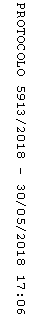 